Si no se diseña e instala apropiadamente, el alambrado dentro de las bandejas de cables presenta riesgos deradiación.incendio o choque eléctrico.deslizamiento, tropiezo y caída.quedar atrapado.El tipo y numero de bandejas de cables y el soporte que se requiere para manejar las cargas debe tomar en cuenta varios factores, incluyendo, pero no limitado a factores ambientales o climáticos.el peso de la bandeja de cables.necesidades actuales y futuras de cable.todas las anteriores.Los cables abandonados dentro de bandejas de cables deben serretirados.dejados en la bandeja de cables.ignorados.movidos al fondo de la bandeja de cables. Las bandejas de cables pueden ser diseñadas para atravesar a través de paredes y particiones, al igual que verticalmente a través de pisos o plataformas. VerdaderoFalsoDonde pasen bandejas de cables a través de particiones, paredes y pisos clasificados para incendio, se debe proporcionar _______________ apropiado. personalprimeros auxilioscortafuegosPPESi no se diseña e instala apropiadamente, el alambrado dentro de las bandejas de cables presenta riesgos deradiación.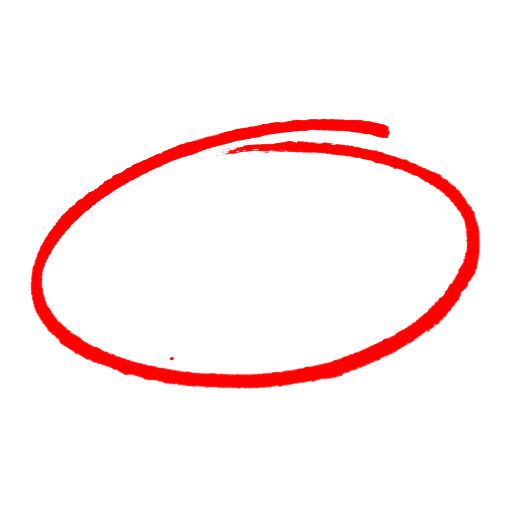 incendio o choque eléctrico.deslizamiento, tropiezo y caída.quedar atrapado.El tipo y numero de bandejas de cables y el soporte que se requiere para manejar las cargas debe tomar en cuenta varios factores, incluyendo, pero no limitado a factores ambientales o climáticos.el peso de la bandeja de cables.necesidades actuales y futuras de cable.todas las anteriores.Los cables abandonados dentro de bandejas de cables deben serretirados.dejados en la bandeja de cables.ignorados.movidos al fondo de la bandeja de cables. Las bandejas de cables pueden ser diseñadas para atravesar a través de paredes y particiones, al igual que verticalmente a través de pisos o plataformas. VerdaderoFalsoDonde pasen bandejas de cables a través de particiones, paredes y pisos clasificados para incendio, se debe proporcionar _______________ apropiado. personalprimeros auxilioscortafuegosPPESAFETY MEETING QUIZPRUEBA DE REUNIÓN DE SEGURIDADSAFETY MEETING QUIZPRUEBA DE REUNIÓN DE SEGURIDAD